 2024 St Helena SC Calendar 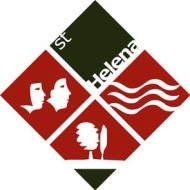 Note:  Year 12 formal date tbc

Calendars with Australia Holidays 2024, Smart Calendar, Today CalendarMonthMonTueWedThuFriSatSunJan20241 New Year's Day2 3 4 5 6 7 Jan20248 9 10 11 12 13 14 Jan202415 16 17 18 19 20 21 Jan202422 23 24 25 26 Australia Day27 28 Jan202429 (A)First Day for StaffPupil Free Day30First Day for Students in Yrs 7 and 12(GK pupil free day) 31 First day for Students in Yrs 8-111 Year 12 Camp2 Year 12 Camp3 4 Feb2024SSS Mass dance rehearsal #1 between 26/2 - 28/3/245 (B)Yr11VM Sailing Camp 16 Whole School Photo DayYr11VM Sailing Camp 17 Yr11VM Sailing Camp 1Yr11VM Sailing Camp 28 Yr11VM Sailing Camp 29 Yr11VM Sailing Camp 210 11 Feb2024SSS Mass dance rehearsal #1 between 26/2 - 28/3/2412 Whole School Swimming Carnival13 
Year 7 Parent BBQ & Music Recruitment Evening 14 Photo Catch Up MorningStudent Leaders Sailing Camp15Senior Round RobinStudent Leaders Sailing Camp16 Student Leaders Sailing Camp17 18 Feb2024SSS Mass dance rehearsal #1 between 26/2 - 28/3/2419 Year 7 Camp WeekYear 9 Morrisby interviews 20 Year 7 Camp WeekYear 9 Morrisby interviewsYr7 Cricket21 Year 7 Camp WeekYear 9 Morrisby interviews22 Year 7 Camp WeekYear 9 Morrisby interviews23 Year 7 Camp WeekYear 9 Morrisby interviews24 25 Feb2024SSS Mass dance rehearsal #1 between 26/2 - 28/3/2426 Resources & School Council meeting 6.00 pm27 28 29 1 Nill/Ban Division SwimDebutante Ball #12 3 Mar20244 5 6 7 8 Int'l. Women's DayY8 Medieval Day 9 10 Mar202411 Labor Day12 13 Naplan Window (Y7&9)14 Naplan Window (Y7&9)15 Naplan Window(Y7&9)16 17 Mar202418 Naplan Window (Y7&9)Education & Wellbeing meeting 6pm 19 Naplan Window (Y7&9)20 Naplan Window (Y7&9)21 Naplan Window (Y7&9)22 Naplan Window (Y7&9)23 24 Mar202425 Naplan Window(Y7&9)Resources & College Council meeting 6pm26 Yr7 Round RobinShowcase Evening (prospective families)27 NMR SwimmingParent Teacher Interviews, Face to Face 1.40 - 4.15pmEarly finish 1.05pm28 PUPIL FREE DAYParent Teacher Interviews, Online 8.30 - 2.30pm29 Good Friday30 Easter Saturday31 Easter SundayApr2024SSS mass dance rehearsal #2 between 22/4 - 17/5/231 Easter Monday2 Easter Tuesday (TAS)3 4 5 6 7 Apr2024SSS mass dance rehearsal #2 between 22/4 - 17/5/238 9 10 11 12 Debutante Ball #213 14 Apr2024SSS mass dance rehearsal #2 between 22/4 - 17/5/2315 First day of Term 216 17 Athletics Day Yr7 - 1018 19 SSV Swimming20 21 Apr2024SSS mass dance rehearsal #2 between 22/4 - 17/5/2322 23 24 25 Anzac Day26  GK pupil free day Pupil free Day27 28 Apr2024SSS mass dance rehearsal #2 between 22/4 - 17/5/2329  Education & Wellbeing meeting 6pm30 1 2 NillBan Division Athletics3 4 5 May2024SSS mass dance rehearsal #3 between 27/5 - 21/6/246 7 Senior Round Robin8 9  School Play 10 School Play 11 School Play 12 Mother's DayMay2024SSS mass dance rehearsal #3 between 27/5 - 21/6/2413 14 15 16 Inter Round RobinVictorian Careers Show17 18 19 May2024SSS mass dance rehearsal #3 between 27/5 - 21/6/2420  Resources & Council meeting 6pm21 Girls Footy Day22 23 24 25 26 May2024SSS mass dance rehearsal #3 between 27/5 - 21/6/2427 28 29 30 Yr8 Round RobinYEAR 7 VACCINATIONS 31 1 2 Jun20243 Education & Wellbeing meeting 6pmYear 9 Play4 NillBan Cross Country56 7 8 9 Jun202410 King’s Birthday Public Holiday11 Mid year Band concerts12 NMR Cross Country13 14 Year 10 Formal @ BramleighBig Band Blast 15 16 Jun202417 Semester 2 startsY9 Elephant Ed Workshop (consent required) 18 GAT Assessment Day (Report Writing day)PUPIL FREE DAY19 Yr7 Round Robin20 21 22 23 Jun202424 Snow Camp25 Snow Camp26 Snow CampPathways parent info night27 Snow Camp28 Snow CampLast day Term 229 30 Jul2024SSS mass dance rehearsal #4 between 22/7 - 16/8/241 2 3 4 5 6 7 Jul2024SSS mass dance rehearsal #4 between 22/7 - 16/8/248 Central Australia Camp9 Central Australia Camp10 Central Australia Camp11 Central Australia Camp12 Central Australia Camp13 Central Australia Camp14 Central Australia CampJul2024SSS mass dance rehearsal #4 between 22/7 - 16/8/2415  First day of T3Central Australia Camp16 Central Australia Camp17Pathway Interviews (Yr9 – 10)18 Pathway Interviews (Yr9 – 10)19 Pathway Interviews (Yr9 – 10)20 21 Jul2024SSS mass dance rehearsal #4 between 22/7 - 16/8/2422 Pathway Interviews Yrr9 – 10)Resources & Council 6pm23 Pathway Interviews (Yr9 – 10)24 Pathway Interviews (Yr9 – 10)25 Pathway Interviews (Yr9 – 10)26 Pathway Interviews (Yr9 – 10)27 28 Jul2024SSS mass dance rehearsal #4 between 22/7 - 16/8/2429 Pathway Interviews (Yr9 – 10)VSMF Jazz, Big Band and Junior Jazz Band30 Pathway Interviews (Yr9 – 10)31 Pathway Interviews (Yr9 – 10)1 GK pupil free day Pupil free Day2 Pathway Interviews (Yr9 – 10)Subject selection portal closes3 4 Aug20245 Pathway Interviews (Yr9 – 10)Education & Wellbeing meeting 6pm6 Pathway Interviews (Yr9 – 10)7 Pathway Interviews (Yr9 – 10)8 Pathway Interviews (Yr9 – 10)9 Pathway Interviews (Yr9 – 10)Y9 Elephant Ed (consent required)10 11 Aug202412 13 Inter Round Robin14 15 16 17 18 Aug202419 20 Elephant Ed Y10 (consent required)21 Yr8 Round Robin22 23 24 25 Aug202426 YR 1O VACC Resources & Council 6pmVSMF Concert Bands27 28 29 Musical Production30 Musical Production31 Musical Production1 Father's DaySep20242 3 4 NMR Athletics5 Musical Production6 VSMF Concert BandsMusical Production7 Musical Production8 Sep20249 Education & Wellbeing meeting 6pm10 11 12 Yr7 Round RobinSSS Tech / Dress Rehearsal @ John Cain Arena 9.30 - 180013 SSS Dress Rehearsal @ John Cain Arena 8.30 - 170014 SSS Performance 10.30 - 220015 Sep202416 17 18 19 Parent Teacher Interviews, Face to Face 1.40 - 4.20pmEarly finish 1.05pm20  Pupil free dayParent Teacher Interviews, Online 8.30 - 2.30pm21 22Sep202423 24 25 26 27 28 29 Sep202430 1 2 3 4 5 6 Oct20247 vcaa performance examsY12 PRACTICE EXAMS8 vcaa performance examsY12 PRACTICE EXAMS9 vcaa performance examsY12 PRACTICE EXAMS10 vcaa performance examsY12 PRACTICE EXAMS11 vcaa performance examsY12 PRACTICE EXAMS12 13 Oct202414 vcaa performance examsYR 12 IN CLASS REVISION15 vcaa performance examsYR 12 IN CLASS REVISIONY10 Elephant Ed (consent required)Yr8 Volleyball – 2023 Comp16 vcaa performance examsYR 12 IN CLASS REVISION17 vcaa performance examsYR 12 IN CLASS REVISION18 vcaa performance examsYR 12 IN CLASS REVISION19 20 Oct202421 vcaa performance examsSSV AthleticsYR 12 IN CLASS REVISIONResources & Council meeting 6pmArt & Technology Show TBC22 vcaa performance examsLast day for Y12Art & Technology Show TBC23 vcaa performance exams2024 Inter Round RobinArt & Technology Show TBC24 vcaa performance examsArt & Technology Show TBC25 vcaa performance examsArt & Technology Show TBC26 27 Oct202428vcaa performance examsEducation & wellbeing meeting 6pm29 VCAA Written Exams: ENGLISH vcaa performance examsGhost Train Performance (Yarra Valley Railway)30 VCAA Written Examsvcaa performance examsGhost Train Performance (Yarra Valley Railway)31 VCAA  Written Examsvcaa performance exams1  VCAA Written ExamsLast day for Y11 assessment tasksvcaa performance exams2 3 Nov20244 Whole School PPDGK pupil free day Pupil free day5 Melbourne Cup (VIC)6 VCAA  Written ExamsY11 in class revisionEnd of year dance showcase7 VCAA  Written ExamsY11 in class revision8 VCAA  Written ExamsY11 in class revision9 10 Nov202411 Remembrance DayVCAA Written ExamsY11 in class revisionY10 in class revision12 VCAA Written ExamsY11 in class revisionY10 in class revision13 VCAA Written ExamsY11 examsY10 in class revision14 VCAA Written ExamsY11 examsY10 in class revision2024 Yr8 Round Robin15 VCAA Written ExamsY11 examsY10 in class revision16 17 Nov202418 VCAA Written ExamsY10 examsY11 exams Education & Wellbeing meeting 6pm19 VCAA Written ExamsY10 examsY11 exams 20 VCAA Written ExamsY10 examsY11 exams Reserve Day for 29/10 and 14/11 Round Robins21 Y10 examsY11 exams Year 12 Graduation22 Y10 examsY11 exams 23 24 Nov202425 Resources & Wellbeing 6pm2025 Y11&12 orientation 26 2025 Y11&12 orientation27 2025 Y11&12 orientation28 2025 Y11&12 orientation29 2025 Y11&12 orientation30 1 Dec20242 Y9 exams (core subjects)Y10 work experienceSTUDENTWORX performance3 Y9 exams (core subjects)Y10 work experience4 Y10 work experience5 Y10 work experience6 Y10 work experience7 8 Dec20249 102025 Y7 Orientation Day (no Y7 at school)11 Redemption Day 112 BIG DAY OUT (Y7-9)13 Redemption Day 214 15 Dec202416 Redemption Day 3 College Presentation Night 17 Redemption Day 4 (if required) 18 19 20 21 22 Dec202423 24 Christmas Eve (NT/SA)25 Christmas26 Boxing Day27 28 29 Dec202430 31 New Year's Eve (NT/SA)1 New Year's Day2 3 4 5 